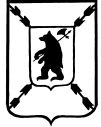 ЯРОСЛАВСКАЯ  ОБЛАСТЬАДМИНИСТРАЦИЯ  ПОШЕХОНСКОГО  МУНИЦИПАЛЬНОГО  РАЙОНАПОСТАНОВЛЕНИЕ_08_._11_. 20_18_ год                                                                                                  № _991_       г. ПошехоньеОб утверждении персонального состава антитеррористической комиссии Пошехонского муниципального районаВ соответствии с пунктом 6.1 части 1 статьи 15 Федерального закона от 06.10.2003 года № 131- ФЗ «Об общих принципах организации местного самоуправления в Российской Федерации», статьей 5.2 Федерального закона от 06.03.2006 № 35- ФЗ «О противодействии терроризму»ПОСТАНОВЛЯЕТ:          1.Утвердить персональный состав антитеррористической комиссии Пошехонского муниципального района  (приложение № 1);          2. Организовать деятельность антитеррористической комиссии в Пошехонском муниципальном районе в соответствии с положением и регламентом об  антитеррористической комиссии в муниципальном районе, утвержденным председателем   антитеррористической комиссии в Ярославской области от 29.08.2018 года № 1;          3. Признать утратившим силу:- Постановление № 805 от 12.09.2018 Администрации Пошехонского муниципального района «О внесении изменений в Постановление  Администрации Пошехонского муниципального района № 540 от 04.07.2017г.»;- Постановление № 771 от 20.09.2017 Администрации Пошехонского муниципального района «Об утверждении Положения  об антитеррористической комиссии Пошехонского муниципального района»;- Постановление № 885 от 19.10.2017 Администрации Пошехонского муниципального района «О внесении изменений в Постановление  Администрации Пошехонского муниципального района № 540 от 04.07.2017г.»;- Постановление № 540 от 04.07.2017 Администрации Пошехонского муниципального района «Об антитеррористической комиссии Пошехонского муниципального района Ярославской области в новой редакции».         4. Настоящее постановление опубликовать в районной газете «Сельская Новь» и на официальном сайте Администрации Пошехонского муниципального района  в информационно- телекоммуникационной сети «Интернет».          5. Контроль за исполнением постановления оставляю за собой.6. Постановление вступает в силу с момента  его подписания.Глава Пошехонского                                                                           Н.Н.Беловмуниципального района                                                                                                      Приложение 1                                                                                        к постановлению Администрации                                                                                         Пошехонского муниципального района                                                                                        от «_08_» __11__ 2018 г. №  _991___Составантитеррористической комиссии Пошехонскогомуниципального района Ярославской областиПредседатель                                    Белов Николай Николаевич- Главаантитеррористической комиссии:  Пошехонского муниципального района;Заместитель председателя:              Иванов Вадим Анатольевич – начальник                   комиссии                                            МУ МВД России «Рыбинское»;Члены комиссии:Глоба Валерий Иванович -             Первый заместитель Главы Администрации                                                           Пошехонского муниципального района;Попова Наталия Александровна – заместитель Главы Администрации                                                            Пошехонского муниципального района                         Бритов Алексей Викторович-        начальник отдела полиции «Пошехонский» МУ                                                           МВД России «Рыбинское»;Карасев Владимир Юрьевич –        начальник ГКУ ЯО ОПС-15;Лебединский Андрей Витальевич- заместитель начальника федерального                                                             государственного казенного учреждения                                                             «2 отряд федеральной противопожарной                                                            службы по Ярославской области»;Бритвенков Андрей Владимирович- главный врач ГУЗ ЯО «Пошехонская ЦРБ»; Абрамов Михаил Викторович-          заместитель начальника Рыбинского филиала                                                               ФГКУ «УВО ВНГ РФ по Ярославской области;Смирнов Евгений Борисович-           начальник отдела ВМР, ГО и ЧС Администрации                                                               Пошехонского муниципального района;Румянцев Алексей Александрович- Глава Администрации городского поселения                                                               Пошехонье;Кротов Николай Сергеевич-             Глава Белосельского сельского поселения;Блинов Евгений Геннадьевич-         Глава Ермаковского сельского поселения;Васильев Владимир Иванович-        Глава Пригородного сельского поселения; Исакова Инна Германовна-              Глава Кременевского сельского поселения.